СХЕМА ГРАНИЦ РЫБОВОДНОГО УЧАСТКА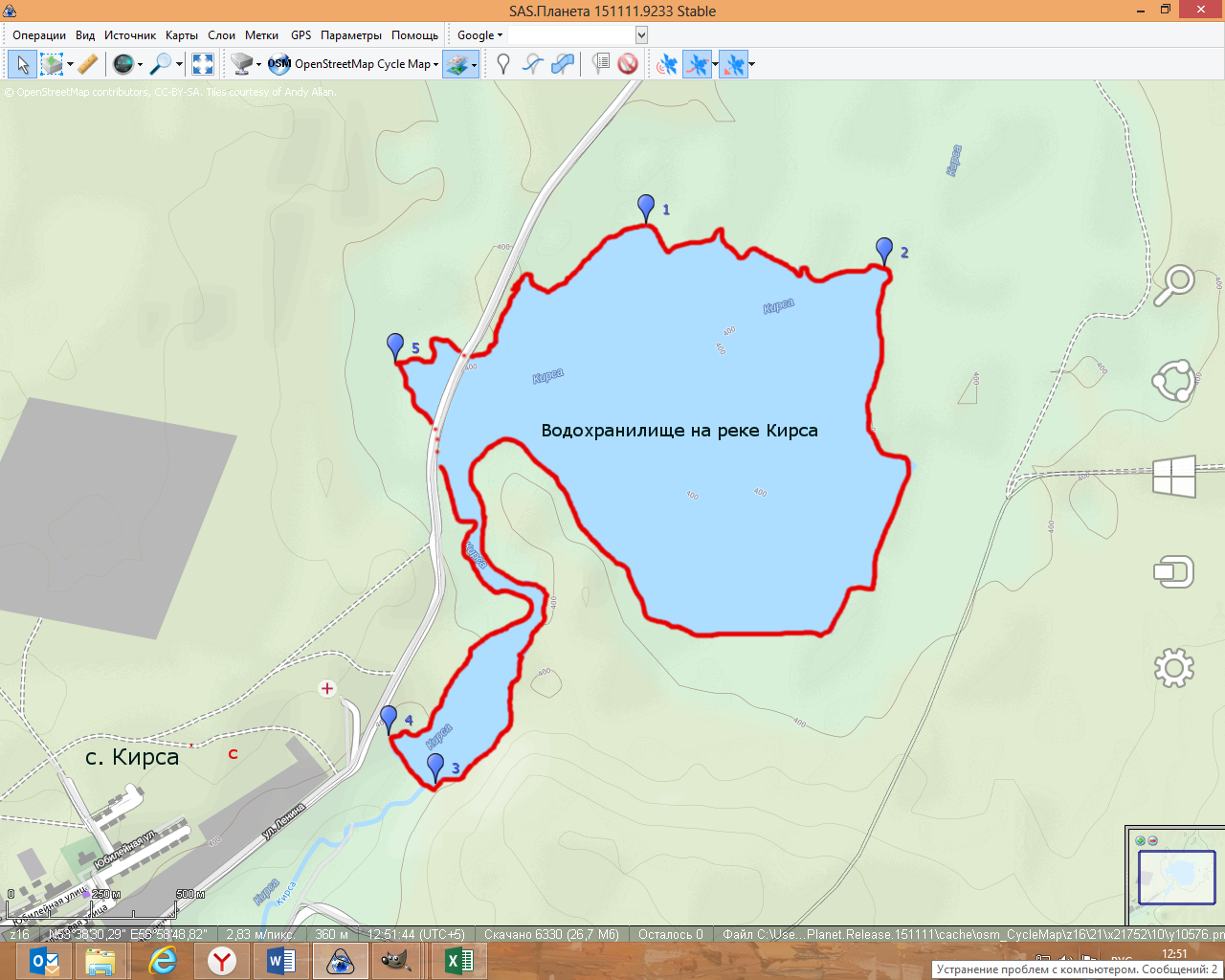 Условные обозначения:                Границы рыбоводного участка;           Точки границ рыбоводного участка.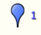 Наименование рыбоводного участкаПлощадь рыбоводного участка, гаПлощадь водного объекта, гаГеографические координаты рыбоводного участкаГеографические координаты рыбоводного участкаГеографические координаты рыбоводного участкаЦель исполь- зования рыбоводного участкаМесто располо- жения рыбоводногоучасткаНаименование рыбоводного участкаПлощадь рыбоводного участка, гаПлощадь водного объекта, га№ точкиС.Ш.В.Д.Цель исполь- зования рыбоводного участкаМесто располо- жения рыбоводногоучасткаВодохранилище на реке Кирса (с. Кирса)67,067,01234553°39’39”53°39’35”53°38’45”53°38’50”53°39’25”58°58’22”58°59’00”58°57’48”58°57’40”58°57’41”Товарное рыбоводствоВерхнеуральский муниципальный район